.Big thanks to Guyton Mundy & Will Craig, for letting me use the steps in “Part D”Seq: A, B, C, D, A, A, B. C, D, A, A, B, B,Part A-32 count[1-8]	V step, R grapevine turn, L touch[9 16]	L back, R back, L back, R touch, R & L heels[17-24]	R rock step, R & L apart, heel split, L rock step, L shuffle turn[25-32]	 R rockin chair, R forward, Turn twicePart B-32 count[1-8]	R lunge,L lunge, R forward, Turn ¼ left twice[9-16]	R touch forward-side-flick-step side, L touch forward-side-flick-step side[17-32]	Repeat 1-16Part C-32 count[1-8]	Skate R,L R shuffle[9-16]	Cross & heel twice, Walk turn ½ left[17-24]	Repeat 1-8[25-32]	Cross & heel twice, Walk turn ½ left*Note: A person walks in placeB person walks ½ turns left around A person, than hooked left armsPart D: 32 counts Contra Style 2 Walls Both A and B do the same steps[1-8]	 Walk and turn 1½ to left Right Left, R shuffle, Walk left, right, L shuffle[9-16] Side Rock Recover, Behind Side Cross, Side Rock Recover Behind Side CrossAt this point you will let go of your partners arm. on the weave you should cross in front of your partner(at this point you will cross in front of your partner)(you will cross in front of your partner and hook arms again)[17-24]	 Walk and turn 1½ to left Right Left, R shuffle, Walk left, right, L shuffle[25-32] Side Rock Recover, Behind Side Cross, Side Rock Recover Behind Side CrossAt this point you will let go of your partners arm. on the weave you should cross in front of your partner(at this point you will cross in front of your partner)*Note: A person does 7&8 Behind, Side, CrossB person does 7&8 Turn ½ left in sailor stepContact: lars.lottie@telia.comI'm Yelling Timber (P)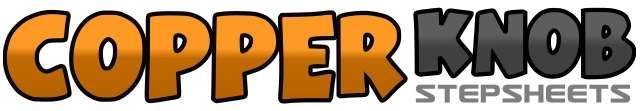 .......Count:128Wall:1Level:Phrased Intermediate / Advanced Partner.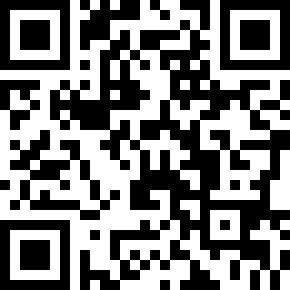 Choreographer:Ann-Charlott "Lottie" Hertzman (SWE) - March 2014Ann-Charlott "Lottie" Hertzman (SWE) - March 2014Ann-Charlott "Lottie" Hertzman (SWE) - March 2014Ann-Charlott "Lottie" Hertzman (SWE) - March 2014Ann-Charlott "Lottie" Hertzman (SWE) - March 2014.Music:Timber (feat. Kesha) - PitbullTimber (feat. Kesha) - PitbullTimber (feat. Kesha) - PitbullTimber (feat. Kesha) - PitbullTimber (feat. Kesha) - Pitbull........1-2Step right forward to right diagonal, Step left forward to left diagonal3-4Step right back left diagonal, Step left next to right5-6Step right to right side, Step left behind right7-8Turn ¼ right step right forward, Touch left next to right1-2Step back on left and sweep right, Step back on right and sweep left3-4Step back on left and sweep right, Touch right behind left5-6&Right touch forward twice, Step right next to left7-8Left heel touch forward twice1-2Cross right rock over left, Recover on to left&3&4Step right back and out, Step left out (feet apart), Split heel out and back in5-6Rock left forward, Recover on to right7&8Turn ¼ left step left to left side, Step right next to left, Turn ¼ left step left forward1-2Rock right forward, Recover on to left,3-4Rock right back, Recover on to left5-6Step right forward, Turn ¼ left,7-8Step right forward, Turn ½ left1-2Lunge out to right with right, Push off right and step next to left3-4Lunge out to left with left, Push off left and step next to right5-6Step right forward, Turn ¼ left7-8Step right forward, Turn ¼ left1-2Touch right toe forward, Touch right to right side3-4Kick right behind left and ”slap” with left hand on heel, Step right to right side5-6Touch left toe forward, Touch left toe to left side7-8Kick left behind right and ”slap” with right hand on heel, Step left slightly next to right1-2In place skate right, left3&4Slightly to right diagonal step right forward, Step left next to right, Step right forward5-6In place skate left, right7&8Slightly to left diagonal step left forward, Step right next to left, Step left forward1&2&-4Cross right over left, Step left slightly back, Touch right heel forward, Step right next to left3&4Cross left over left, Step right slightly back, Touch left heel forward5-8Making a ½ turn left walk right, left, right, left1&2&-4Cross right over left, Step left slightly back, Touch right heel forward, Step right next to left3&4Cross left over left, Step right slightly back, Touch left heel forward5-8Making a ½ turn left walk right, left, right, left (in place right, left, right, left)*1 2Walk Right forward, Walk left forward while starting your 1 and a 1/2 turn3&4Right shuffle5 6Walk left forward, Walk right forward7&8Left shuffle1 2Rock right to right side, Recover weight onto left3&4Step right behind left, Step left to left side, Cross right over left5 6Rock left to left side, Recover weight onto right7&8Step left behind right, Step right to right side, Cross left over right1 2Walk Right forward, Walk left forward while starting your 1 and a 1/2 turn3&4Right shuffle5 6Walk left forward, Walk right forward7&8Left shuffle1 2Rock right to right side, Recover weight onto left3&4Step right behind left, Step left to left side, Cross right over left5 6Rock left to left side, Recover weight onto right7&8Step left behind right, Step right to right side, Cross left over right *